SOLICITUD DE INGRESO AFIA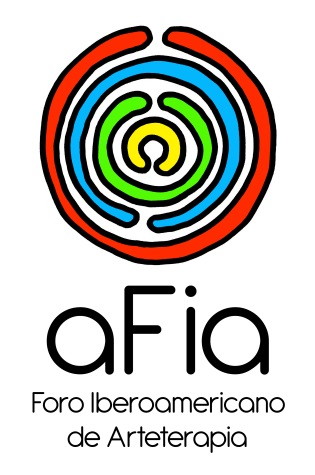 Foro Iberoamericano de ArteterapiaCATEGORÍA DE SOCIO A LA QUE ASPIRA (Art. 23 estatutos)Socio de númeroSocio en formaciónSocio amigo
  	DATOS DE CONTACTO
   ESTUDIOS TERMINADOS

 	Titulación	 Institución y lugar	 Fechas de inicio y finalización
        
  ESTUDIOS EN CURSO
	Titulación	 Institución y lugar	 Fechas de inicio y finalización
     ÁREAS DE ESPECIALIZACIÓN EN ARTETERAPIA

     
 ¿Realiza en la actualidad algún tipo de práctica privada de arteterapia? En caso afirmativo, ¿En qué área de especialización la realiza?

Enumere las Instituciones en las que se ha ejercido la profesión hasta la
actualidad, incluidas las prácticas de formación de Arteterapia:
Período de realización y nº de horas
Idioma/s en los que se puede ofrecer la terapiaINTERESES¿Qué esperas de la asociación?¿Cómo podrías contribuir al desarrollo de sus actividades?¿Qué nivel de participación estás dispuesta a desempeñar?OcasionalFrecuenteActivoIdeas, sugerencias.DOMICILIACIÓN BACARIA
 Fecha       
    Nombre y apellidos
 Dirección postal
Teléfono  
 Email
 Página web, Blog, etc.
Entidad bancaria	AgenciaDirecciónCódigo PostalPoblaciónProvinciaNúmero de cuenta  (con IBAN)